Профсоюзные новости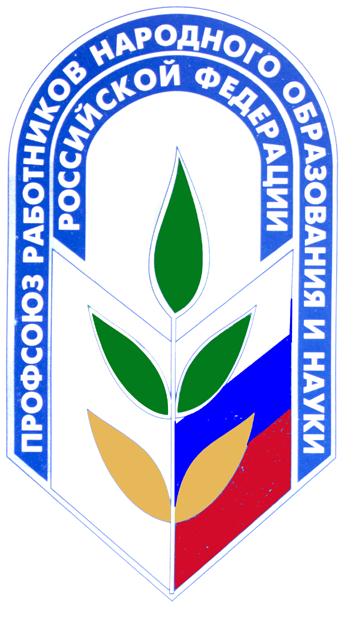 ЗАРПЛАТА ДОЛЖНА БЫТЬ ВЫШЕСегодня Забайкальским краевым судом подтверждена законность вынесенного 20 апреля 2010 года Ингодинским районным судом г. Читы решения по делу о взыскании недоначисленной и невыплаченной заработной платы. В результате истица получит более 15 тысяч рублей.В 2007 году в Трудовой кодекс РФ были внесены изменения, которые трансформировали существовавший прежде порядок определения минимального размера оплаты труда и его составляющих. В итоге в пресловутый МРОТ стали входить все надбавки – компенсационные и стимулирующие. Это привело к тому, что с изменением размера МРОТ реального повышения заработной платы работников первых-шестых разрядов не происходило. Стала производиться лишь доплата до установленного размера, то есть до 4 330 рублей.В марте этого года Верховный суд РФ разъяснил, что все дополнительные выплаты в виде компенсационных и стимулирующих могут устанавливаться лишь свыше определенного минимального размера оплаты труда. А значит, заработная плата должна быть выше.С помощью профсоюзных юристов работник средней школы № 1 города Читы подала исковое заявление в суд о взыскании недоначисленной заработной платы. Требования заявителя были удовлетворены в части взыскания за период с первого ноября 2009 года по март этого.Но ответчик – МОУ СОШ № 1 города Читы совместно с комитетом образования города Читы, выступавшим в качестве третьего лица, не согласились с данным решением и подали кассационную жалобу. Жалобу подало и Правительство Забайкальского края, которое тоже пожелало выступить в качестве третьего лица, не заявляющего самостоятельных требований. Ранее Определением Ингодинского районного суда Правительству Забайкальского края было отказано, поскольку оно изначально не привлекалось к участию в деле. Ту же позицию высказала и коллегия судей кассационной инстанции. И доводы представителя Правительства о том, что при оставлении в силе решения Ингодинского районного суда, у исполнительной власти может возникнуть обязанность изыскать дополнительные средства на финансирование заработной платы работникам образовательных учреждений, не были приняты.Таким образом прецедент по защите прав работников на заработную плату выше, чем было принято, создан.PS. с текстом решения Ингодинского районного суда можно ознакомиться в рубрике "Правозащитная работа" - "Решения суда"